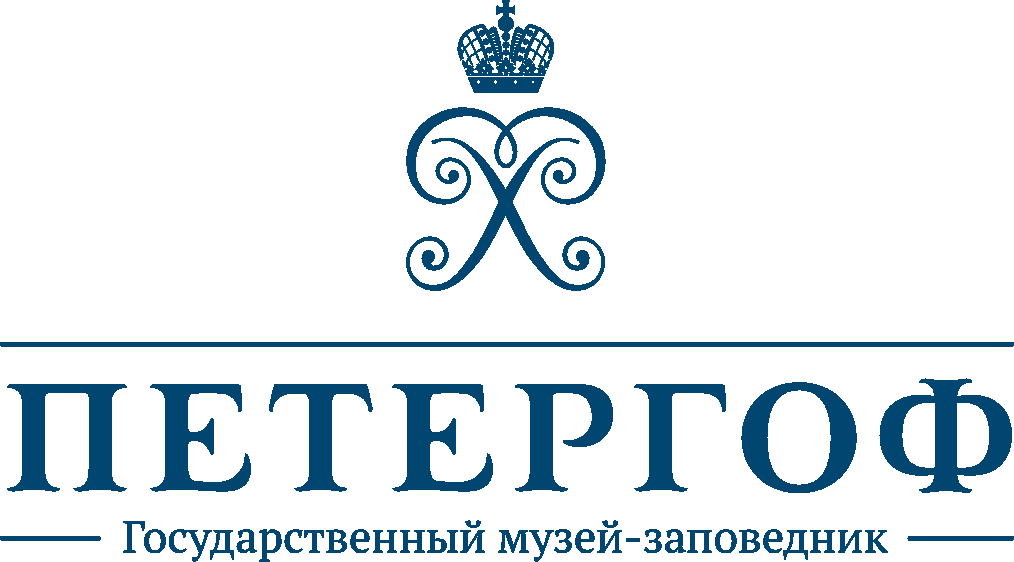 «Голландский домик. Сны Петра Великого»Белый зал Большого петергофского дворца
Санкт-Петербург, Петергоф, ул.  Разводная 27 декабря в Белом зале Большого петергофского дворца открылась выставка «Голландский домик. Сны Петра Великого», подготовленная ГМЗ «Петергоф» совместно с Фондом «ПРО АРТЕ» в рамках 3-й Петербургской биеннале музейного дизайна при поддержке Комитета по культуре Санкт-Петербурга, Генерального консульства Королевства Нидерландов в Санкт-Петербурге и Датского культурного института. В церемонии приняли участие Елена Яковлевна Кальницкая, генеральный директор ГМЗ «Петергоф», Елена Федоровна Коловская, руководитель Петербургской биеннале музейного дизайна, директор Фонда «ПРО АРТЕ», Арне Кворнинг (Kvorning Design & Communication, Дания), дизайнер выставки и заместитель генерального консула Нидерландов в Санкт-Петербурге Ивар Схеерс.Выставочный проект подготовлен ГМЗ «Петергоф» совместно с Фондом «ПРО АРТЕ» в рамках 3-й Петербургской биеннале музейного дизайна при поддержке Комитета по культуре Санкт-Петербурга, Генерального консульства Королевства Нидерландов в Санкт-Петербурге и Датского культурного института. Император Петр Великий часто видел сны. Их содержание он записывал сам или диктовал своим секретарям. Сны великого реформатора курьезны, драматичны, полны эмблем и аллегорий, ключ к которым — культура барокко и философские учения начала XVIII века. В череде витиеватых сюжетов встречаются голландские мотивы и образы Амстердама, а за фантастической̆ обстановкой̆ угадываются думы и стремления Петра бодрствующего. Сюрреалистические образы в экспозиции фиксируют события и объекты, которые мог увидеть во сне великий̆ реформатор. Мемориальные вещи Петра Великого, созвучные теме «сна и пробуждения», связывают реальный̆ мир с миром воображаемым.Кураторы выставки, размышляя над пространством петергофского Монплезира, представили вещи из любимого «голландского домика» Петра как фрагменты царских сновидений, а датский дизайнер Арне Кворнинг облек их мысли в материальную форму и сконструировал серию «павильонов сна».Кураторы выставки: Екатерина Андреева, Марина Брюханова, ГМЗ «Петергоф»Дизайн: Арне Кворнинг, Kvorning Design & Communication, ДанияПродюсеры: Елена Коловская, Татьяна Быковская, Фонд «ПРО АРТЕ»Петербургская биеннале музейного дизайна – международный проект, который проходит в Санкт-Петербурге с 2014 года по инициативе Комитета по культуре Санкт-Петербурга и Фонда «ПРО АРТЕ» в партнерстве с Государственным Эрмитажем. В программе Биеннале – проекты и выставки, выполненные приглашенными российскими и зарубежными дизайнерами в музеях Петербурга, а также новые экспозиции Эрмитажа и недавно открывшиеся постоянные экспозиции музеев, интересные с точки зрения дизайна. Образовательная программа Биеннале включает лекции ведущих мировых дизайнеров, архитекторов и музейных специалистов.                www.spbmuseumdesign.ruАрне Кворнинг – архитектор, сценограф, директор и основатель компании Kvorning Design & Communication. Работал над дизайном таких музеев, как Датский национальный музей (Копенгаген, Дания), Зоологический музей Копенгагена (Дания), Музей естественной истории (Женева, Швейцария), Национальный музей Бахрейна (Манама), Норвежский музей ледников (Фьёрланд, Норвегия), Музей викингов в Треллеборге (Дания), Музей швейцарских Альп (Берн, Швейцария), Музей искусств в городе Кёге (Дания) и других